DICTADO lunes 4-4-20201-____________________________________________________________2-__________________________________________________________3__________________________________________________________4-__________________________________________________________5-_________________________________________________________2-Inventa una oración para el dibujo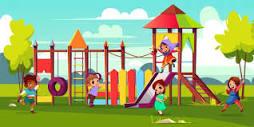 